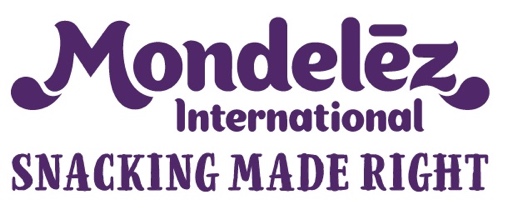 Strefa Kibica Milka na stoku w Zieleńcu – baw się z fioletową krową i bądź Sercem z Naszymi Skoczkami!WARSZAWA, 23 stycznia, 2019 – Wraz z rozpoczęciem nowego sezonu Pucharu Świata 
w skokach narciarskich, Milka dołączyła do grona sponsorów Polskiej Reprezentacji Skoczków Narciarskich Kadry A. Z tej okazji, w ramach trwającej kampanii „Milka. Sercem z Naszymi” producent czekolady przygotował szereg atrakcji skierowanych do wszystkich polskich kibiców. Jedną z nich są wyjątkowe Strefy Kibica na stokach narciarskich, w tym na stoku w Zieleńcu. Sercem z NaszymiMilka, stworzona z najdelikatniejszego alpejskiego mleka, od ponad 25 lat wspiera sporty zimowe. Marka w tym sezonie rozpoczęła strategiczną współpracę z Polskim Związkiem Narciarskim - jako oficjalny partner Polskiej Reprezentacji Skoczków Narciarskich Kadry A. Wspólne kibicowanie, wspólne przeżywanie sukcesów i wspieranie się po porażkach, było inspiracją do stworzenia nowej kampanii „Milka. Sercem z naszymi”. Dzięki niej, Polacy będą bliżej skoczków. Milka pokaże ducha drużyny oraz przybliży ciekawostki o skoczkach. 
Ponadto przekaże dodatkową pomoc finansową w ramach projektu Wsparcia Młodych Skoczków.Słodka radość kibicowaniaW ramach kampanii Milka zaprasza wszystkich kibiców do wspólnej zabawy już w ten weekend (26-27.01) na stoku Zieleniec SKI Arena. Na miejscu czekają takie atrakcje jak: 
bar z gorącą czekoladą, strefa VR – skoki narciarskie 3D, fotobudka, strefa relaksu, zabawy i konkursy oraz DJ. Przyjdź i włącz się w radość wspólnego kibicowania - pokaż, że jesteś Sercem z Naszymi!* * *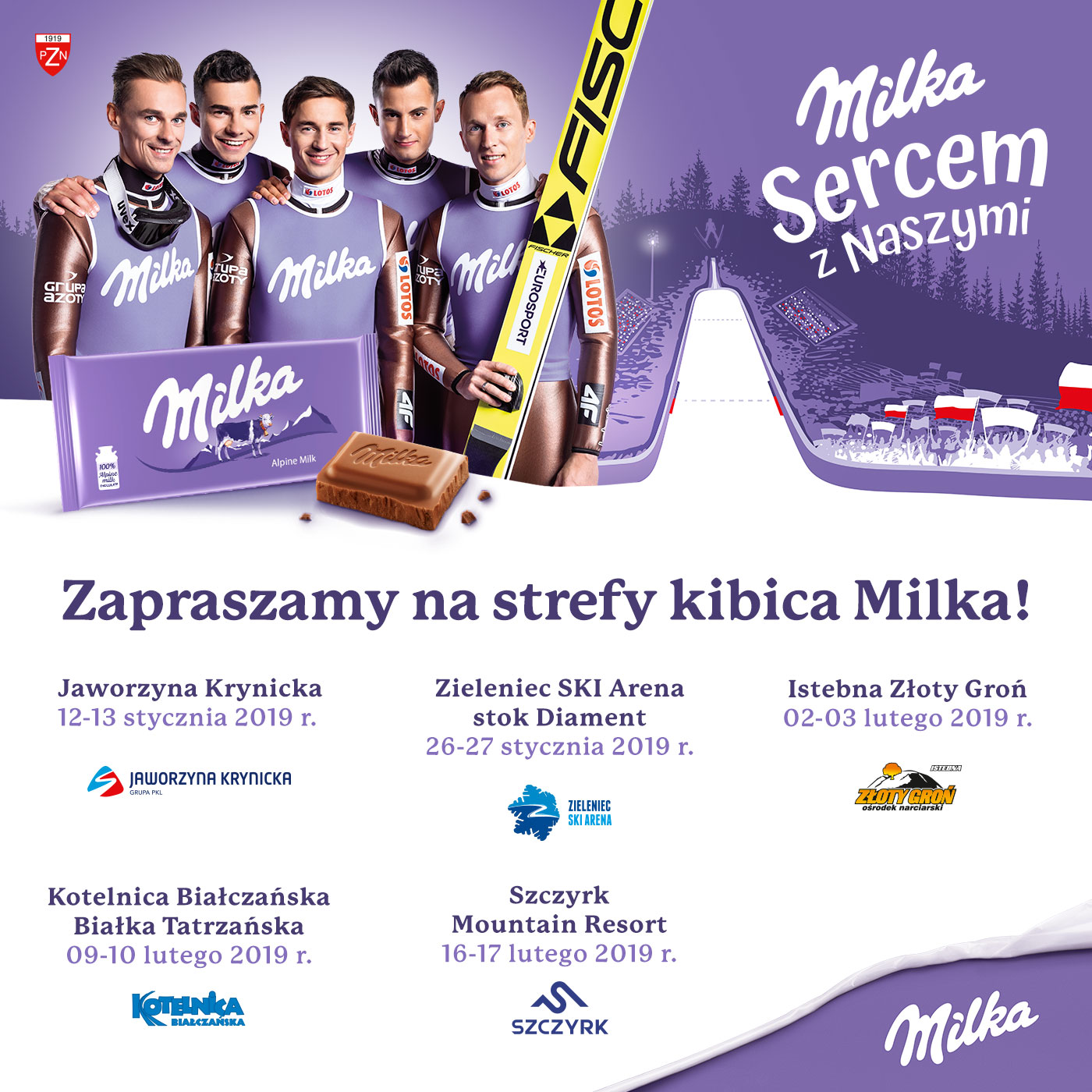 Mondelez Polska sp. z o. o.Mondelez Polska sp. z o.o. jest wiodącą̨ firmą branży spożywczej w Polsce, od 27 lat obecną na naszym rynku. Zatrudnia blisko 4600 pracowników i jest liderem na rynku czekolady i ciastek markowych w Polsce. Bogata oferta firmy obejmuje znane marki kategorii przekąsek, takie jak: czekolady: Milka i Alpen Gold, wafelki Prince Polo, batony 3BIT, ciastka: Milka, OREO, belVita, Petitki, Lubisie, Delicje, San, Łakotki oraz cukierki i gumy Halls. Mondelez Polska jest częścią rodziny firm Mondelēz International, Inc. Pod zmienioną nazwą (dawniej Kraft Foods) funkcjonuje w Polsce od 2013 r.Mondelēz International Mondelēz International, Inc. (NASDAQ: MDLZ) jest globalnym liderem w kategorii czekolady, ciastek, gum do żucia i cukierków. MDLZ z przychodami w wysokości około 26 miliardów USD USD netto, zachęca ludzi w 160 krajach na całym świecie do spożywania przekąsek w sposób odpowiedzialny. Jako właściciel kultowych marek takich jak: ciastka Oreo, belVita i LU; czekolady Cadbury Dairy Milk, Milka i Toblerone; cukierki Sour Patch Kids oraz guma do żucia Trident, MDLZ odgrywa kluczową rolę w kształtowaniu rynku przekąsek na świecie. Mondelēz International jest członkiem Standard and Poor's 500, Nasdaq 100 i Dow Jones Sustainability Index. Więcej informacji jest dostępnych na stronie www.mondelezinternational.com oraz profilu firmy na Twitterze www.twitter.com/MDLZ. Kontakt:Agnieszka Kępińska
Rzecznik Prasowy
Dyrektor ds. Komunikacji i Relacji Zewnętrznych CE, PL&BLT
tel. +48 691 980 143
e-mail: akepinska@mdlz.comJoanna Kulig
Biuro Prasowe
Mondelez Polska 
tel. +48 789 023 074 
e-mail: joanna.kulig@big-picture.pl